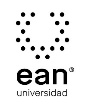 FICHA TÉCNICA DE CONSTRUCCIÓN DEL ÍTEMFICHA TÉCNICA DE CONSTRUCCIÓN DEL ÍTEMNo. Ítem: 1No. Ítem: 1No. Ítem: 1DATOS DEL ÍTEMDATOS DEL ÍTEMDATOS DEL AUTORPrograma académico: Programa académico: Prueba: Sistemas Dinámicos ContinuosPrueba: Sistemas Dinámicos ContinuosPrueba: Sistemas Dinámicos ContinuosPrueba: Sistemas Dinámicos ContinuosPrueba: Sistemas Dinámicos ContinuosPrueba: Sistemas Dinámicos ContinuosÍTEM: COMPETENCIA ESPECÍFICA, CONTEXTO, ENUNCIADO Y OPCIONES DE RESPUESTAÍTEM: COMPETENCIA ESPECÍFICA, CONTEXTO, ENUNCIADO Y OPCIONES DE RESPUESTAÍTEM: COMPETENCIA ESPECÍFICA, CONTEXTO, ENUNCIADO Y OPCIONES DE RESPUESTACompetencia específica señalada en el syllabus, que evalúa este ítem:Usa el análisis, la creatividad y la capacidad de síntesis en la resolución de problemas.Competencia específica señalada en el syllabus, que evalúa este ítem:Usa el análisis, la creatividad y la capacidad de síntesis en la resolución de problemas.Competencia específica señalada en el syllabus, que evalúa este ítem:Usa el análisis, la creatividad y la capacidad de síntesis en la resolución de problemas.CONTEXTO - Caso - situación problémica:Se tiene la serie:CONTEXTO - Caso - situación problémica:Se tiene la serie:CONTEXTO - Caso - situación problémica:Se tiene la serie:ENUNCIADO:De esta serie se puede afirmar que es:ENUNCIADO:De esta serie se puede afirmar que es:ENUNCIADO:De esta serie se puede afirmar que es:Opciones de respuesta
a. Absolutamente convergente.b. Condicionalmente convergente.c. Convergente.d. Divergente.Opciones de respuesta
a. Absolutamente convergente.b. Condicionalmente convergente.c. Convergente.d. Divergente.Opciones de respuesta
a. Absolutamente convergente.b. Condicionalmente convergente.c. Convergente.d. Divergente.Opciones de respuesta
a. Absolutamente convergente.b. Condicionalmente convergente.c. Convergente.d. Divergente.Opciones de respuesta
a. Absolutamente convergente.b. Condicionalmente convergente.c. Convergente.d. Divergente.Opciones de respuesta
a. Absolutamente convergente.b. Condicionalmente convergente.c. Convergente.d. Divergente.Opciones de respuesta
a. Absolutamente convergente.b. Condicionalmente convergente.c. Convergente.d. Divergente.Opciones de respuesta
a. Absolutamente convergente.b. Condicionalmente convergente.c. Convergente.d. Divergente.Opciones de respuesta
a. Absolutamente convergente.b. Condicionalmente convergente.c. Convergente.d. Divergente.JUSTIFICACIÓN DE OPCIONES DE RESPUESTAJUSTIFICACIÓN DE OPCIONES DE RESPUESTAJUSTIFICACIÓN DE OPCIONES DE RESPUESTAPor qué NO es a: porque no converge con el valor absoluto.Por qué NO es a: porque no converge con el valor absoluto.Por qué NO es a: porque no converge con el valor absoluto.Por qué NO es c: porque es convergente, pero se puede decir de forma más general.Por qué NO es c: porque es convergente, pero se puede decir de forma más general.Por qué NO es c: porque es convergente, pero se puede decir de forma más general.Por qué NO es d: porque la serie es condicionalmente convergente.Por qué NO es d: porque la serie es condicionalmente convergente.Por qué NO es d: porque la serie es condicionalmente convergente.CLAVE Y JUSTIFICACIÓN.La clave es b porque criterio para series alternadas.CLAVE Y JUSTIFICACIÓN.La clave es b porque criterio para series alternadas.CLAVE Y JUSTIFICACIÓN.La clave es b porque criterio para series alternadas.ESPECIFICACIONES DE DISEÑO: DIBUJOS, ECUACIONES Y / O GRÁFICOS:ESPECIFICACIONES DE DISEÑO: DIBUJOS, ECUACIONES Y / O GRÁFICOS:ESPECIFICACIONES DE DISEÑO: DIBUJOS, ECUACIONES Y / O GRÁFICOS:FICHA TÉCNICA DE CONSTRUCCIÓN DEL ÍTEMFICHA TÉCNICA DE CONSTRUCCIÓN DEL ÍTEMNo. Ítem: 2No. Ítem: 2No. Ítem: 2DATOS DEL ÍTEMDATOS DEL ÍTEMDATOS DEL AUTORPrograma académico: Programa académico: Prueba: Sistemas Dinámicos ContinuosPrueba: Sistemas Dinámicos ContinuosPrueba: Sistemas Dinámicos ContinuosPrueba: Sistemas Dinámicos ContinuosPrueba: Sistemas Dinámicos ContinuosPrueba: Sistemas Dinámicos ContinuosÍTEM: COMPETENCIA ESPECÍFICA, CONTEXTO, ENUNCIADO Y OPCIONES DE RESPUESTAÍTEM: COMPETENCIA ESPECÍFICA, CONTEXTO, ENUNCIADO Y OPCIONES DE RESPUESTAÍTEM: COMPETENCIA ESPECÍFICA, CONTEXTO, ENUNCIADO Y OPCIONES DE RESPUESTACompetencia específica señalada en el syllabus, que evalúa este ítem:Usa el análisis, la creatividad y la capacidad de síntesis en la resolución de problemas.Competencia específica señalada en el syllabus, que evalúa este ítem:Usa el análisis, la creatividad y la capacidad de síntesis en la resolución de problemas.Competencia específica señalada en el syllabus, que evalúa este ítem:Usa el análisis, la creatividad y la capacidad de síntesis en la resolución de problemas.CONTEXTO - Caso - situación problémica:Un paciente toma en una tableta 150 mg de una droga a la misma hora cada día, justo antes de tomar una nueva dosis, 5% de la droga que tenía antes de la toma permanece en el cuerpo.CONTEXTO - Caso - situación problémica:Un paciente toma en una tableta 150 mg de una droga a la misma hora cada día, justo antes de tomar una nueva dosis, 5% de la droga que tenía antes de la toma permanece en el cuerpo.CONTEXTO - Caso - situación problémica:Un paciente toma en una tableta 150 mg de una droga a la misma hora cada día, justo antes de tomar una nueva dosis, 5% de la droga que tenía antes de la toma permanece en el cuerpo.ENUNCIADO:De acuerdo a lo anterior, una manera de calcular la cantidad de la droga que tiene el paciente en el cuerpo después de la tercera tableta es:ENUNCIADO:De acuerdo a lo anterior, una manera de calcular la cantidad de la droga que tiene el paciente en el cuerpo después de la tercera tableta es:ENUNCIADO:De acuerdo a lo anterior, una manera de calcular la cantidad de la droga que tiene el paciente en el cuerpo después de la tercera tableta es:Opciones de respuestaa. 150+150(5/100)+150(5/100)2b. 150+150(5/100)+150(5/100)c.150(5/100)+150(5/100)2d. 150+150(5/100)2+150(5/100)2Opciones de respuestaa. 150+150(5/100)+150(5/100)2b. 150+150(5/100)+150(5/100)c.150(5/100)+150(5/100)2d. 150+150(5/100)2+150(5/100)2Opciones de respuestaa. 150+150(5/100)+150(5/100)2b. 150+150(5/100)+150(5/100)c.150(5/100)+150(5/100)2d. 150+150(5/100)2+150(5/100)2Opciones de respuestaa. 150+150(5/100)+150(5/100)2b. 150+150(5/100)+150(5/100)c.150(5/100)+150(5/100)2d. 150+150(5/100)2+150(5/100)2Opciones de respuestaa. 150+150(5/100)+150(5/100)2b. 150+150(5/100)+150(5/100)c.150(5/100)+150(5/100)2d. 150+150(5/100)2+150(5/100)2Opciones de respuestaa. 150+150(5/100)+150(5/100)2b. 150+150(5/100)+150(5/100)c.150(5/100)+150(5/100)2d. 150+150(5/100)2+150(5/100)2Opciones de respuestaa. 150+150(5/100)+150(5/100)2b. 150+150(5/100)+150(5/100)c.150(5/100)+150(5/100)2d. 150+150(5/100)2+150(5/100)2Opciones de respuestaa. 150+150(5/100)+150(5/100)2b. 150+150(5/100)+150(5/100)c.150(5/100)+150(5/100)2d. 150+150(5/100)2+150(5/100)2Opciones de respuestaa. 150+150(5/100)+150(5/100)2b. 150+150(5/100)+150(5/100)c.150(5/100)+150(5/100)2d. 150+150(5/100)2+150(5/100)2JUSTIFICACIÓN DE OPCIONES DE RESPUESTAJUSTIFICACIÓN DE OPCIONES DE RESPUESTAJUSTIFICACIÓN DE OPCIONES DE RESPUESTAPor qué NO es b: porque antes de la tercera tableta el paciente tiene en el cuerpo el 5% de lo tomado en la dosis anterior más el 5% del 5% de la primera dosis. A este valor se le deben sumar los 150 mg de la tercera tableta. Por qué NO es b: porque antes de la tercera tableta el paciente tiene en el cuerpo el 5% de lo tomado en la dosis anterior más el 5% del 5% de la primera dosis. A este valor se le deben sumar los 150 mg de la tercera tableta. Por qué NO es b: porque antes de la tercera tableta el paciente tiene en el cuerpo el 5% de lo tomado en la dosis anterior más el 5% del 5% de la primera dosis. A este valor se le deben sumar los 150 mg de la tercera tableta. Por qué NO es c: porque antes de la tercera tableta el paciente tiene en el cuerpo el 5% de lo tomado en la dosis anterior más el 5% del 5% de la primera dosis. A este valor se le deben sumar los 150 mg de la tercera tableta. Por qué NO es c: porque antes de la tercera tableta el paciente tiene en el cuerpo el 5% de lo tomado en la dosis anterior más el 5% del 5% de la primera dosis. A este valor se le deben sumar los 150 mg de la tercera tableta. Por qué NO es c: porque antes de la tercera tableta el paciente tiene en el cuerpo el 5% de lo tomado en la dosis anterior más el 5% del 5% de la primera dosis. A este valor se le deben sumar los 150 mg de la tercera tableta. Por qué NO es d:  porque antes de la tercera tableta el paciente tiene en el cuerpo el 5% de lo tomado en la dosis anterior más el 5% del 5% de la primera dosis. A este valor se le deben sumar los 150 mg de la tercera tableta. Por qué NO es d:  porque antes de la tercera tableta el paciente tiene en el cuerpo el 5% de lo tomado en la dosis anterior más el 5% del 5% de la primera dosis. A este valor se le deben sumar los 150 mg de la tercera tableta. Por qué NO es d:  porque antes de la tercera tableta el paciente tiene en el cuerpo el 5% de lo tomado en la dosis anterior más el 5% del 5% de la primera dosis. A este valor se le deben sumar los 150 mg de la tercera tableta. CLAVE Y JUSTIFICACIÓN.La clave es a porque: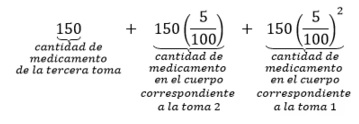 CLAVE Y JUSTIFICACIÓN.La clave es a porque:CLAVE Y JUSTIFICACIÓN.La clave es a porque:ESPECIFICACIONES DE DISEÑO: DIBUJOS, ECUACIONES Y / O GRÁFICOS:ESPECIFICACIONES DE DISEÑO: DIBUJOS, ECUACIONES Y / O GRÁFICOS:ESPECIFICACIONES DE DISEÑO: DIBUJOS, ECUACIONES Y / O GRÁFICOS: